Судебному приставу был направлен исполнительный лист о взыскании суммы долга. Через некоторое время исполнительный лист был возвращен в связи с отсутствием у должника денег и имущества. Можно ли подать его повторно, и какой существует срок предъявления исполнительного листа к исполнению?На Ваш вопрос отвечает прокурор Исаклинского района Самарской области  Павел Грибов.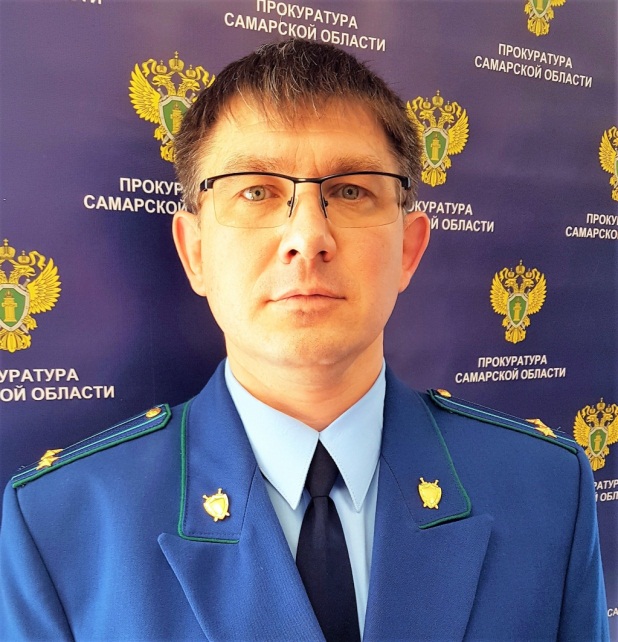 Да. Согласно п. 4 ч. 1 ст. 46 Федерального закона от 02.10.2007 № 229-ФЗ «Об исполнительном производстве» (далее – Закон об исполнительном производстве) исполнительный документ, по которому взыскание не производилось или произведено частично, возвращается взыскателю, если у должника отсутствует имущество, на которое может быть обращено взыскание, и все принятые судебным приставом-исполнителем допустимые законом меры по отысканию его имущества оказались безрезультатными.В силу части 4 статьи 46 Закона об исполнительном производстве возвращение взыскателю исполнительного документа не является препятствием для повторного предъявления исполнительного документа к исполнению в пределах срока, установленного статьей 21 настоящего закона.Согласно части 1 статьи 21 Закона об исполнительном производстве исполнительные листы, выдаваемые на основании судебных актов, могут быть предъявлены к исполнению в течение трех лет со дня вступления судебного акта в законную силу.Исполнительные документы, содержащие требования о взыскании периодических платежей, могут быть предъявлены к исполнению в течение всего срока, на который присуждены платежи, а также в течение трех лет после окончания этого срока (ч. 4 ст. 21 Закона об исполнительном производстве).21.05.2021